10 Osterbegriffe erklären              Name: _________________   Klasse: _________ Datum: _________________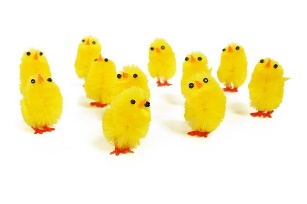 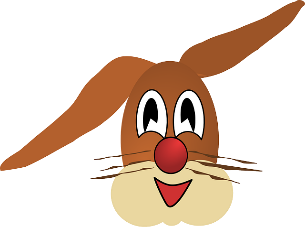 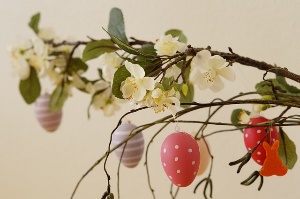 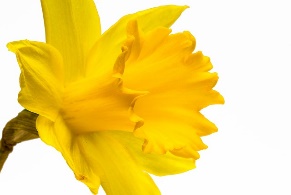 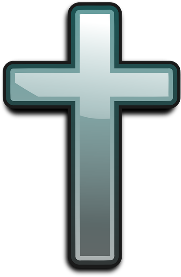 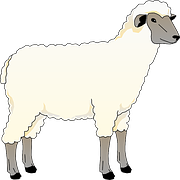 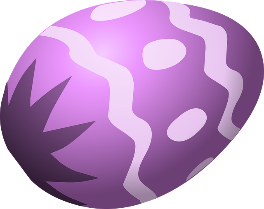 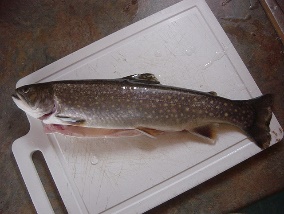 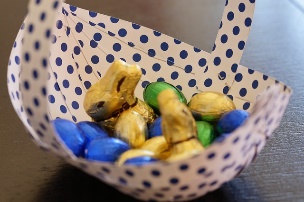 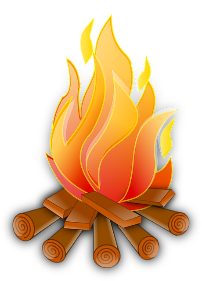 Lückentext: Osterfrühstück (Verben)Name: _________________   Klasse: _________   Datum: _________________Füge bitte in den Lückentext die fehlenden Wörter ein.Viel Erfolg!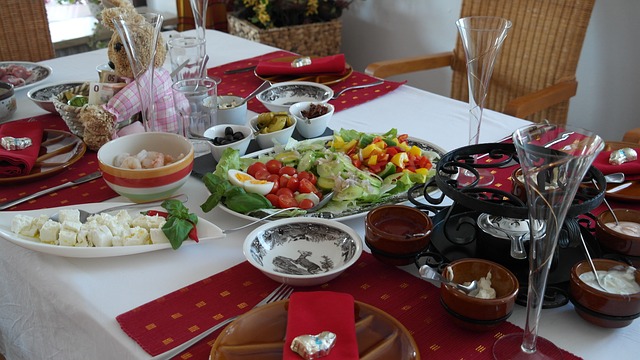 Lies den Text und fülle alle Lücken mit den fehlenden Verben.gesegnet, belegen, kochen, zelebriert, verzehrt, sprießt, gegessen, gefrühstückt, gefeiert, dekoriert, organisiert, erinnern, stehen, veranstaltet, backen.Zu den Osterfeiertagen wird gern ein Osterfrühstück __________. Nach der Osterwache und der Lichtfeier wird ausgiebig __________. Das Osterfrühstück ist ein ganz besonderes Frühstück, welches im Kreise der Familie oder Freunde __________ wird. Es wird nur einmal im Jahr __________ – zu Ostern und wird daher mit besonders viel Liebe und Sorgfalt __________. Der Tisch wird hierfür osterlich __________. Auf dem Tisch stehen Speisen, die nicht alltäglich sind, die einfach zu __________ und zu __________ sind und dennoch gesund sind und gut schmecken. Oft __________ die Lebensmittel auf dem Tisch an Dinge, die etwas mit Ostern zu tun haben. So zum Beispiel gibt es Eierspeisen oder Gebäck aus Hefeteig in Form von Hasen oder Küken. Manchmal sind sie mit Schokolade überzogen, denn auch zu Ostern werden gern Süßigkeiten __________.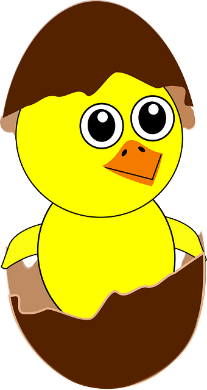 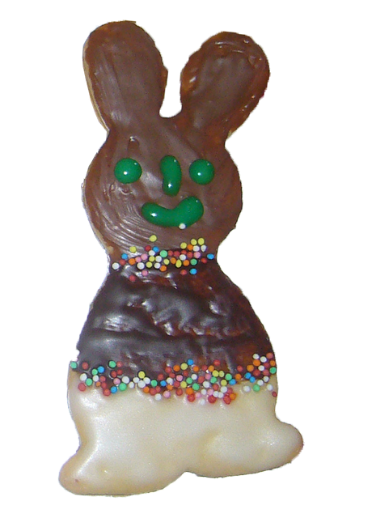 Auch die Eier, welche zum Gottesdienst __________ wurden, werden zum Osterfrühstück __________. Oder es gibt belegte Brote aus leckerem Karottenbrot oder Osterbrot. Auf dem Tisch __________ verzierte Eierbecher mit Eierschalen, aus denen grüne Kresse __________, mit der man sein Brot __________ kann. Freunde und Familie sitzen beisammen und bringen Zeit miteinander.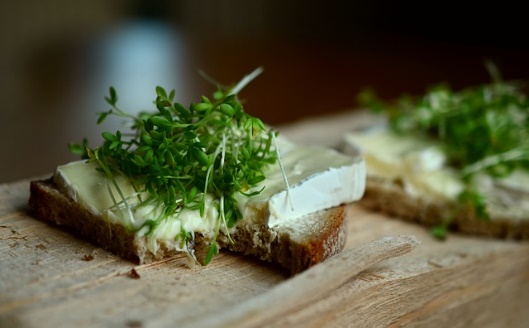 Lückentext: Der Osterstrauß (Adjektive)Name: _________________   Klasse: _________   Datum: _________________Füge bitte in den Lückentext 15 Wörter sinnvoll ein.Viel Erfolg!Lies den Text und fülle die 15 Lücken mit Adjektiven sinnvoll aus.Zu Ostern wird in Deutschland der Tisch _____________ oft mit einem _____________ Osterstrauß geschmückt. Hierfür werden verschiedene Zweige geschnitten und zusammen in eine _____________ Vase gestellt. Die meisten machen das am Gründonnerstag. So blühen die Zweige zu Ostern in _____________ Farben. Beliebt sind beispielsweise Birke, Hasel und Kirsche. Die Forsythie blüht ________. 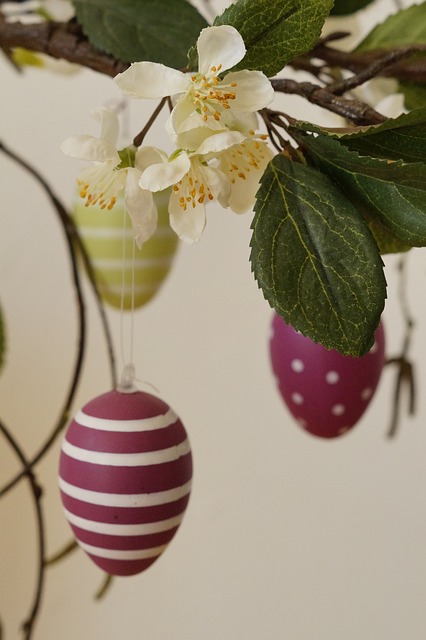 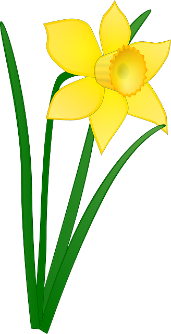 Andere nutzen für ihren Osterstrauß _____________ Blumen. Hierfür eignen sich _____________ oder gelbe Narzissen. Man nennt sie auch Osterglocken. Aber auch Tulpen sehen in der Vase schön aus. Du kannst den Strauß auch mit verschiedenen, _____________ Figuren behängen. Selbstbemalte Eier dürfen nicht fehlen. Vielleicht hast du sie _____________ gestaltet. Der Osterstrauß kann selbst gebastelt oder in einem Blumengeschäft gekauft werden. Die Auswahl ist sehr _____________. Duftende Blumen findest du hier an jeder Ecke. Alles riecht im Blumenladen sehr ________. Bastele mit deinen Eltern _____________ einen Osterstrauß und die Dekoration. Sie helfen dir bestimmt ________. So habt ihr ________ Spaß und ein _____________ Ergebnis.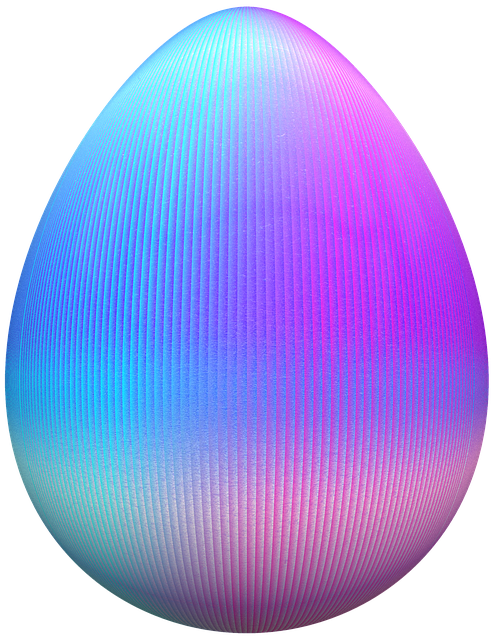 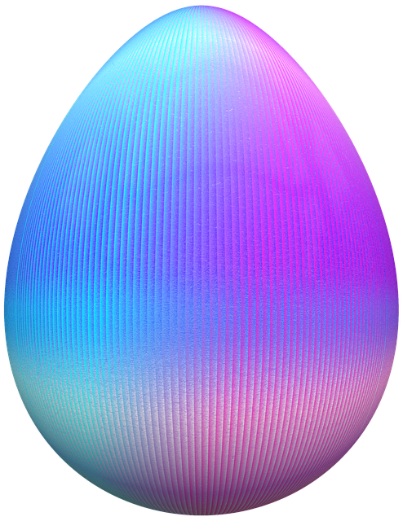 Lückentext: Aktivitäten zu Ostern (Nomen)Name: _________________   Klasse: _________   Datum: _________________Bitte füge in den Lückentext alle 15 Wörter passend ein.Viel Erfolg!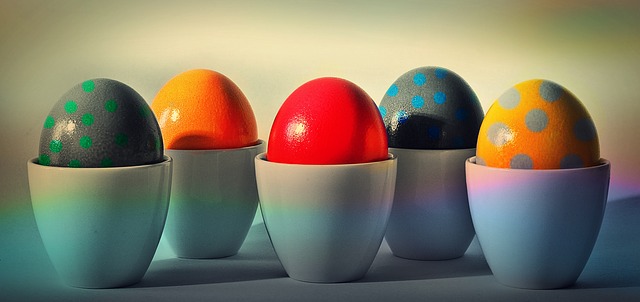 Füge in den Lückentext passende Nomen ein.Osterbrauch, Blumen, Ostereier, Farben, Baum, Natur, Baumstamm, Bewegung, Kullerbahnen, Eier, Schale, Spaß, Osterkranz, Eiertrudeln, Wanderung.Zu Ostern gibt es ein paar lustige Aktivitäten die viel _______________ mit sich bringen. _______________ und Abenteuer ist zu Ostern angesagt. Vielleicht kennst du die Aktivitäten die nachfolgend beschrieben werden? Wie wäre es mit _______________? Im Land Brandenburg kennt man diesen _______________. Die _______________ werden mit auf eine _______________ genommen. Auf einem Hügel werden kleine _______________ im Sand gebaut und die hart gekochten und bemalten Ostereier kullern dort hinunter. Ziel ist es, dass das Osterei gegen einen _______________ prallt, damit die _______________ kaputt geht. Dann kann das Ei gegessen werden. Das Bemalen der _______________ ist auch eine 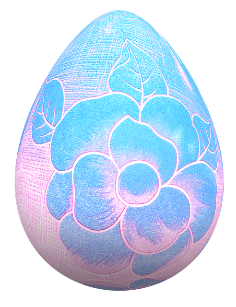 typische Aktivität zu Ostern, die gern draußen im Sonnenschein mit allerlei _______________ und Materialien gemacht wird. Vielleicht kennst du den Osterbrauch Eier zu verstecken? Dies ist auch eine nette Aktivität die draußen in der _______________ besonders viel Spaß macht. Ganz besonders dann, wenn man für ein Ei auf einen Baum klettern muss oder seine Hand in einen _______________ stecken muss. Nebenbei kann man _______________ und Gräser für einen _______________ sammeln. 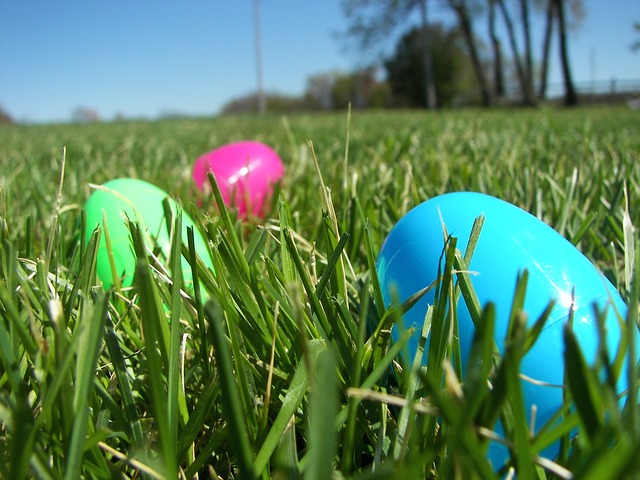       Rechtschreibfehler in Text zu Ostern finden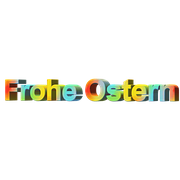 Name: _________________   Klasse: _________   Datum: _________________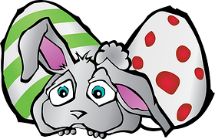 Der Osterhase ist krankAls der Usterhase eines Mogen aufstand, fühlte sich nicht wohl. Sein Kopf tat we und Fussschmerzen hatte er auch. Übermorgen war Ostersonntag und er musste noch vile Ostereier vür die Kinder verstecken. Der Osterhase überlekte kurz, wer diese Aufgabe für ihn übernemen könne.Seine Freundin die Kaze kam kaum in Frage, denn sie libte Schocolade und würde alle Schokoladeneier selber aufessen anstat zu verteilen. Und seine Nachbarn 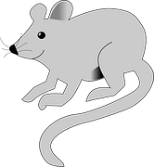 die Meuse horteten alles. Auch da würden die Kiender leer aussgehen.Der Osterhase bekahm noch meer Kopfschmertzen vom Nachdenken. Plötzlich klopte es an die Tür und der Storch stand davor. Er hatte von der Krankheid des Osterhasens gehört. Er wolte ihm helfen. Der Osterhase freute sich. Schnell schob er dem Storch die Ostereierkörbe über dessen 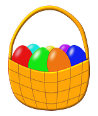 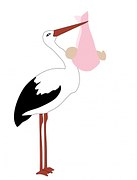 langen Schnaabel. Es war schon schon spet und es gab noch viel zu tunfür den neuen Osterstorch.   Trage hier die Wörter richtig geschrieben ein.            Tierbeschreibung: Der OsterhaseName: _________________   Klasse: _________   Datum: _________________                                                         Der Osterhase gehört zu der Familie der                                                                                                 Hasen. Er kann wie ein richtiger Hase eine Größe bis zu 70 Zentimeter erreichen. Erwachsene Osterhasen wiegen bis zu 7 Kilogramm. Ihre Ohren sind immer länger als breit und stehen senkrecht in die Höhe. Die Augen befinden sich seitlich am Kopf. Durch die Augenstellung hat der Osterhase ein weiteres Blickfeld und sieht somit alles,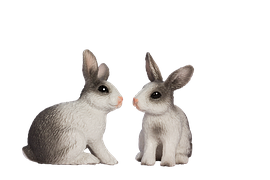                                                  was um ihm herum geschieht. Das niedliche                                                 Gesicht erhält der Osterhase durch eine                                                  Y-förmige Spalte, die von der Oberlippe bis                                                  Zu den Nasenlöchern führt.Die Vorderbeine des Osterhasen sind kürzer als die Hinterbeine. Trotzdem erreichte er damit seinen Bauch und seine Ohren, um sich zu putzen. Die Hinterbeine besitzen kräftige Muskeln, die es dem Osterhasen ermöglichen, sich durch einen Hoppel-Gang schnellfortzubewegen. Sein Fell kann die unterschiedlichsten Farben haben. Aber nie ist sein Fell sehr auffällig gefärbt. Das hilft ihm dabei, sich zutarnen und unerkannt zu bleiben.                                                        Der Hase lebt in einem Bau und                 verlässt diesen nur in der Dämmerung oder nachts. Sobald er eine Gefahr wittert oder hört, läuft er sofort wieder in den Bau zurück. Hasen haben einen sehr guten Geruchs-, Tast- und Gehörsinn. Sie leben in Gruppen zusammen und warnen sich mit Klopflauten, wenn Gefahr droht. Der weibliche Hase baut ein Nest für ihren Nachwuchs. Dazu zupft sie sich ihr weiches Unterfell heraus.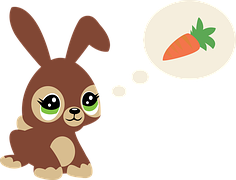 Hasen fressen nur Pflanzen, Wurzeln und Blüten. Nur im Winter nagenSie auch die herunterfallenden Baumrinden an.Die Besonderheiten des OsterhasenWodurch unterscheidet sich der Osterhase von einem Haushasen? Schreibe die Unterschiede auf.                                           ______________________________________________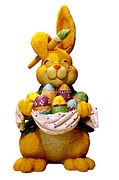                                           ______________________________________________                                          ______________________________________________                                          ______________________________________________                                          ________________________________________________________________      ______________________________________________                                          ______________________________________________                                          ______________________________________________                                          ______________________________________________                                          ______________________________________________Wortturm zu OsternName: _________________   Klasse: _________   Datum: _________________O		-	___________________S		-	___________________T		-	___________________E		-	___________________R		-	___________________F		-	___________________E		-	___________________S		-	___________________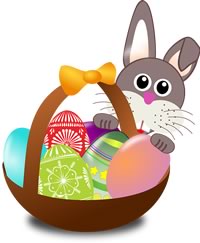 T		-	___________________Zusammengesetzte Nomen - OsterbegriffeName: _________________   Klasse: _________   Datum: _________________Bitte bearbeite die Aufgabenstellungen zum Thema zusammengesetzteOsterbegriffe. Viel Erfolg!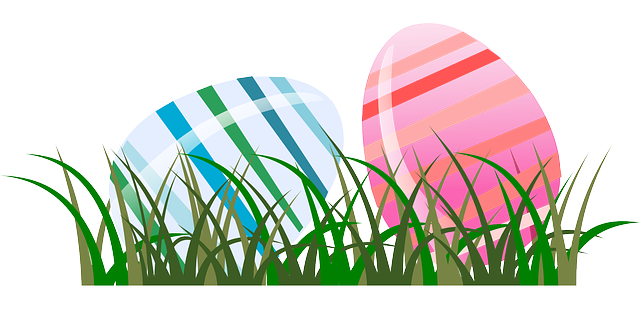 1) Erkläre mit eigenen Worten was zusammengesetzte Nomen sind.2) Finde fünf Wörter, die mit Ostern beginnen und verbinde sie mit einem Strich zum Hauptwort. Ein Beispiel ist bereits vorgegeben.Hase  Oster-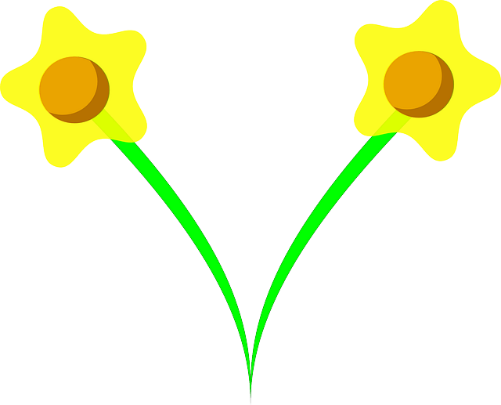 3) Trenne die Nomen mit einem senkrechten Strich voneinander.1. Blumenstrauß		6. Feiertage2. Eiersuche			7. Festtagsessen3. Weidenkätzchen		8. Kirchenglocke4. Weidenkörbchen		9. Kirchenkreuz5. Eierfarbe			10. Waldspaziergang4) Es gibt noch mehr Osterbegriffe. Vollende die Osterwörter. Die Wörter aus der ersten Aufgabe zählen hierbei nicht.1. Oster-__________			4. Oster-__________2. Oster-__________			5. Oster-__________3. Oster-__________			6. Oster-__________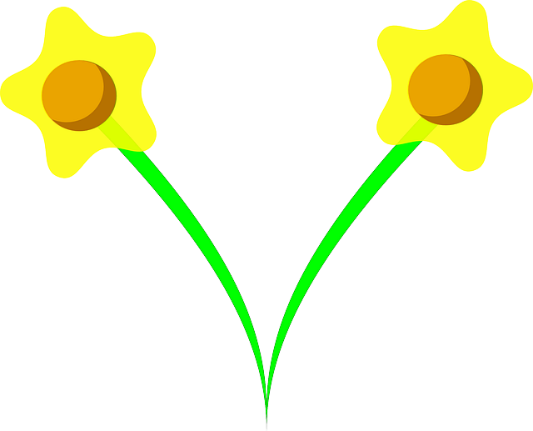 __________________________________________________________________________________________________________________________________________________________________________________________________________________________________________